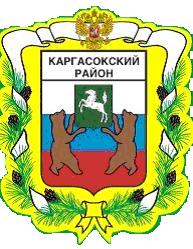 МУНИЦИПАЛЬНОЕ ОБРАЗОВАНИЕ «Каргасокский район»ТОМСКАЯ ОБЛАСТЬАДМИНИСТРАЦИЯ КАРГАСОКСКОГО РАЙОНА12.03.2024                                                                                                                                   № 88с. КаргасокОб исполнении условий Соглашения о мерах по социально-экономическому развитию и оздоровлению муниципальных финансов муниципального образования «Каргасокский район»Во исполнение условий Соглашения о мерах по социально-экономическому развитию и оздоровлению муниципальных финансов муниципального образования «Каргасокский район», заключенного с Департаментом финансов Томской области на 2024 год (далее – Соглашение):Главным распорядителям бюджетных средств бюджета муниципального образования «Каргасокский район в 2024 году:- обеспечить соблюдение требований бюджетного законодательства Российской Федерации;- обеспечить недопущение образования просроченной кредиторской задолженности подведомственных казенных, бюджетных и автономных учреждений муниципального образования «Каргасокский район» по принятым бюджетным обязательствам;- обеспечение не увеличения в течение текущего финансового года численности работников органов местного самоуправления муниципального района.Направление на согласование в Управление финансов АКР  проектов муниципальных правовых актов об увеличении численности работников органов местного самоуправления муниципального образования (далее - численность работников) на очередной финансовый год в случае необходимости увеличения численности работников с мотивированным обращением главы местной администрации (руководителя исполнительно-распорядительного органа) муниципального района;- не устанавливать в 2024 году расходные обязательства, не связанные с решением вопросов, отнесенных Конституцией Российской Федерации, федеральным и региональными законами к полномочиям муниципальных районов Томской области;- осуществлять финансирование муниципальных заданий с учетом утвержденных нормативов затрат на оказание муниципальных услуг муниципальными бюджетными и (или) автономными учреждениями в соответствие с требованиями статьи 69.2 Бюджетного кодекса Российской Федерации;- соблюдать установленные Администрацией Томской области нормативы формирования расходов на оплату труда депутатов, выборных должностных лиц местного самоуправления, осуществляющих свои полномочия на постоянной основе, и муниципальных служащих муниципальных образований Томской области;- до 1 апреля 2024 года представить в муниципальное казенное учреждение Управление финансов Администрация Каргасокского района (далее – Управление финансов АКР) предложения по оптимизации бюджетных расходов на 2024 год и обеспечить реализацию утвержденных мероприятий Плана по оздоровлению муниципальных финансов, ответственными исполнителями которых является главный распорядитель бюджетных средств;- ежеквартально в срок до 20 числа месяца, следующего за отчетным кварталом, представлять в Управление финансов АКР информацию о выполнении требований, установленных настоящим распоряжением.2. Управлению финансов АКР:- заключить соглашение сроком на один финансовый год между Управлением финансов АКР и главами сельских поселений Каргасокского района, получающих дотации на выравнивание бюджетной обеспеченности сельских поселений- утвердить и представить в Департамент финансов Томской области до 1 мая 2024 года План мероприятий по оздоровлению муниципальных финансов на 2024 год, включающий мероприятия, направленные на рост доходов и на оптимизацию расходов местного бюджета, и обеспечить реализацию мероприятий;- обеспечить исполнение требований бюджетного законодательства к предельному значению дефицита бюджета, объему муниципального долга, объему расходов на обслуживание муниципального долга, размеру резервного фонда непредвиденных расходов;- представить в срок до 1 октября 2024 года в Департамент финансов Томской области основные параметры проекта консолидированного бюджета Каргасокского района на очередной финансовый год и плановый период по форме, установленной Департаментом финансов Томской области;- ежемесячно в срок до 1 числа месяца, следующего за отчетным, представлять в Департамент финансов Томской области оперативную информацию об основных параметрах консолидированного бюджета района нарастающим итогом с начала года по формам, установленным Департаментом финансов Томской области;- ежеквартально в срок до 25 числа месяца, следующего за отчетным кварталом, представлять в Департамент финансов Томской области информацию о выполнении обязательств, принятых в соответствии с Соглашением, по формам, установленным Департаментом финансов Томской области.3. Администрации Каргасокского района:- провести оценку эффективности налоговых льгот (пониженных ставок по налогам), предоставляемых органами местного самоуправления муниципального района в соответствии с общими требованиями к оценке налоговых расходов субъектов Российской Федерации и муниципальных образований, утвержденными постановлением Правительства Российской Федерации от 22.06.2019 № 796 «Об общих требованиях к оценке налоговых расходов субъектов Российской Федерации и муниципальных образований», и представить ее результаты в Управление финансов АКР в следующие сроки:до 20 апреля 2024 года за 2022 год,до 15 июля 2024 года за 2023 год;- утвердить (внести изменения) план по отмене неэффективных налоговых льгот (пониженных ставок по налогам) до 1 сентября текущего финансового года в случае, если по результатам оценки эффективности налоговых льгот (пониженных ставок по налогам), предоставленных органами местного самоуправления муниципального района, выявлены неэффективные налоговые льготы (пониженные ставки по налогам);- контролировать проведение сельскими поселениями оценки эффективности налоговых льгот (пониженных ставок по налогам), предоставленных органами местного самоуправления сельских поселений, и представление ее результатов в Управление финансов АКР в установленные сроки;- до 1 апреля 2024 года утвердить и представить в Департамент экономики Томской области и Управление финансов АКР план мероприятий по увеличению налоговых и неналоговых доходов консолидированного бюджета муниципального образования «Каргасокский район» на 2024 год.4. Главным администраторам доходов консолидированного бюджета муниципального образования « Каргасокский район» в 2024 году:-соблюдать требования бюджетного законодательства Российской Федерации;- обеспечить снижение задолженности по неналоговым доходам консолидированного бюджета муниципального образования «Каргасокский район»;- ежеквартально в срок до 20 числа месяца, следующего за отчетным кварталом, представлять в Управление финансов АКР информацию о выполнении требований, утвержденных настоящим распоряжением.5. Установить, что неисполнение требований настоящего распоряжения влечет за собой применение мер дисциплинарной ответственности в соответствии с законодательством Российской Федерации к должностным лицам органов местного самоуправления Каргасокского района, чьи действия (бездействие) привели к нарушению указанных требований.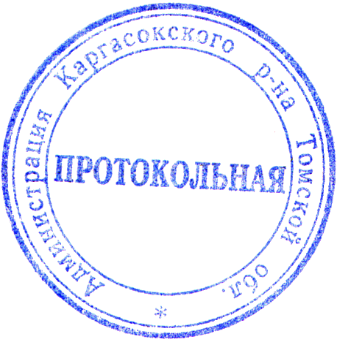 Глава Каргасокского района   					                              А.П. АщеуловТверетина С.М..2-10-95РАСПОРЯЖЕНИЕ